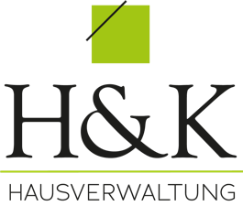 MieterwechselformularObjektanschrift:	__________________________________Wohnungsnummer:	__________________________________Der Mieterwechsel fand zum _____________________ (Datum) statt.__________________________		Ort, Datum__________________________________			________________________________Eigentümer						Miteigentümer	Bitte senden Sie dieses Mieterwechselformularper Post an H & K Hausverwaltung GmbH & Co. KG, Flößaustr. 22, 90768 Fürth;per Telefax an 0911-21474455 oder per Mail an info@hk-hausverwaltung.deAusgezogener Mieter: VerzugsanschriftAusgezogener Mieter: VerzugsanschriftName, VornameStraße, Hausnr.PLZ, OrtEingezogener Mieter:                                                                                                                      bitte alle im Mietvertrag stehenden Mieter eintragenEingezogener Mieter:                                                                                                                      bitte alle im Mietvertrag stehenden Mieter eintragenName, VornameStraße, Hausnr.PLZ, OrtTelefonE-MailZählerständeZählerständeZählerständeZählerständeZählerständeStromNr.:Stand:Wasser kaltNr.:Stand:Wasser warmNr.:Stand:Wärmemengen- zählerNr.:Stand:GasNr.:Stand: